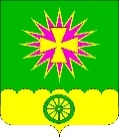 АДМИНИСТРАЦИЯ Нововеличковского сельского поселения Динского района ПОСТАНОВЛЕНИЕот 20.12.2022   .                                                                                          № 401                                   станица НововеличковскаяАдминистрацияО внесении изменений в постановление администрации Нововеличковского сельского поселения Динского района от 26.11.2021 № 350 «Об утверждении муниципальной программы «Обеспечение пожарной безопасности объектов в Нововеличковском сельском поселении Динского района на 2022 год»В соответствии с Федеральным законом от 06.10.2003 № 131-Ф3                  «Об общих принципах организации местного самоуправления в Российской Федерации», Федеральным законом от 21.12.1994 № 69-ФЗ «О пожарной безопасности», руководствуясь частью 8 статьи 8, статьей 41 Устава Нововеличковского сельского поселения Динского района, п о с т а н о в л я ю: 1. Внести изменения в постановление администрации Нововеличковского сельского поселения Динского района от 26.11.2021 № 350 «Об утверждении муниципальной программы «Обеспечение пожарной безопасности объектов в Нововеличковском сельском поселении Динского района на 2022 год» утвердив приложение в новой редакции (прилагается).2. Отделу финансов и муниципальных закупок администрации Нововеличковского сельского поселения (Вуймина) обеспечить финансирование мероприятий муниципальной программы «Обеспечение пожарной безопасности объектов в Нововеличковском сельском поселении Динского района на 2022 год» в пределах средств, предусмотренных на эти цели в бюджете Нововеличковского сельского поселения.          3. Отделу ЖКХ, малого и среднего бизнеса администрации Нововеличковского сельского поселения Динского района (Моренченко) обеспечить выполнение мероприятий программы.4. Постановление администрации Нововеличковского сельского поселения Динского района от 13.12.2022 № 381 «О внесении изменений в постановление администрации Нововеличковского сельского поселения Динского района от 26.11.2021 № 350 «Об утверждении муниципальной программы «Обеспечение пожарной безопасности объектов в Нововеличковском сельском поселении Динского района на 2022 год»  считать утратившим силу.           5. Отделу по общим и правовым вопросам администрации Нововеличковского сельского поселения Динского района (Калитка) разместить постановление на официальном сайте Нововеличковского сельского поселения Динского района в сети Интернет.  6. Контроль за исполнением постановления оставляю за собой. 7. Постановление вступает в силу со дня его подписания.Глава Нововеличковского сельского поселения                                                                                     Г.М. КоваПриложение к постановлению администрации Нововеличковского сельского поселения Динского районаот 20.12.2022 г. № 401ПАСПОРТмуниципальной программы Нововеличковского сельского поселения Динского района«Обеспечение пожарной безопасности объектов в Нововеличковском сельском поселении Динского района на 2022 год»1. Общее положение1.1. Муниципальная программа «Обеспечение пожарной безопасности объектов в Нововеличковском сельском поселении Динского района на 2022 год» (далее - Программа) определяет направления и механизмы реализации полномочий по обеспечению первичных мер пожарной безопасности на территории Нововеличковского сельского поселения, усиления противопожарной защиты населения и материальных ценностей..1.2. Программа разработана в соответствии с нормативными актами Российской Федерации и Краснодарского края, муниципальными нормативными актами:- Федеральным законом от 6 октября 2003 г. № 131-ФЗ «Об общих принципах организации местного самоуправления в Российской Федерации»;- Федеральным законом от 21 декабря 1994 г. № 69-ФЗ «О пожарной безопасности»;- Федеральным законом от 22 июля 2008г. № 123-ФЗ «Технический регламент о требованиях пожарной безопасности»- ЗКК от 31 марта 2000 г. №250-КЗ «О пожарной безопасности в Краснодарском крае»2. Содержание проблемы и обоснование необходимости еерешения программными методамиОсновными причинами возникновения пожаров и гибели людей являются неосторожное обращение с огнем, нарушение правил пожарной безопасности при эксплуатации электроприборов и неисправность печного отопления. Для стабилизации противопожарной обстановки, администрация Нововеличковского сельского поселения совместно с инспекторским составом Отдела надзорной деятельности Динского района ведется определенная работа по предупреждению пожаров:-проводится корректировка нормативных документов, руководящих и планирующих документов по вопросам обеспечения пожарной безопасности;-ведется периодическое освещение в средствах массовой информации документов по указанной тематике.-проводятся совещания, заседания комиссии по чрезвычайным ситуациям и обеспечению пожарной безопасности с руководителями объектов и ответственными за пожарную безопасность по вопросам обеспечения пожарной безопасности;-при проведении плановых проверок жилищного фонда особое внимание уделяется ветхому жилью, жилью социально неадаптированных граждан.Вместе с тем подавляющая часть населения не имеет четкого представления о реальной опасности пожаров, поскольку система мер по противопожарной пропаганде и обучению мерам пожарной безопасности недостаточна и, следовательно, неэффективна.В соответствии с Федеральными законами от 21 декабря 1994 года № 69-ФЗ «О пожарной безопасности», от 22 июля 2008 года № 123-ФЗ «Технический регламент о требованиях пожарной безопасности» обеспечение первичных мер пожарной безопасности предполагает:1) реализацию полномочий органов местного самоуправления по решению вопросов организационно-правового, финансового, материально-технического обеспечения пожарной безопасности муниципального образования;2) разработку и осуществление мероприятий по обеспечению пожарной безопасности муниципального образования и объектов муниципальной собственности, которые должны предусматриваться в планах и программах развития территории, обеспечение надлежащего состояния источников противопожарного водоснабжения, содержание в исправном состоянии средств обеспечения пожарной безопасности жилых и общественных зданий, находящихся в муниципальной собственности;3) разработку и организацию выполнения муниципальных целевых программ по вопросам обеспечения пожарной безопасности;4) разработку плана привлечения сил и средств для тушения пожаров и проведения аварийно-спасательных работ на территории муниципального образования и контроль за его выполнением;5) установление особого противопожарного режима на территории муниципального образования, а также дополнительных требований пожарной безопасности на время его действия;6) обеспечение беспрепятственного проезда пожарной техники к месту пожара;7)  обеспечение связи и оповещения населения о пожаре;8) организацию обучения населения мерам пожарной безопасности и пропаганду в области пожарной безопасности, содействие распространению пожарно-технических знаний;9) создание условий для организации добровольной пожарной охраны, а также для участия граждан в обеспечении первичных мер пожарной безопасности в иных формах;10) социальное и экономическое стимулирование участия граждан и организаций в добровольной пожарной охране, в том числе участия в борьбе с пожарами;11) оказание содействия органам государственной власти субъектов Российской Федерации в информировании населения о мерах пожарной безопасности, в том числе посредством организации и проведения собраний населения.Без достаточного финансирования полномочий по обеспечению первичных мер пожарной безопасности, их реализация представляется крайне затруднительной и неэффективной.Только целевой программный подход позволит решить задачи по обеспечению пожарной безопасности, снизить количество пожаров, показатели гибели, травмирования людей, материальный ущерб от пожаров.Разработка и принятие настоящей Программы позволят поэтапно решать обозначенные вопросы.3. Основные цели и задачи реализации Программы3.1. Основной целью Программы является усиление системы противопожарной защиты Нововеличковского сельского поселения, создание необходимых условий для укрепления пожарной безопасности, снижение гибели, травматизма людей на пожарах, уменьшение материального ущерба от пожаров.3.2. Для ее достижения необходимо решение следующих основных задач:3.2.1. Совершенствование нормативной, правовой, методической и технической базы по обеспечению предупреждения пожаров в жилом секторе, общественных и производственных зданиях;3.2.2. Повышение готовности добровольной пожарной охраны к тушению пожаров и ведению аварийно-спасательных работ;3.2.3. Реализация первоочередных мер по противопожарной защите жилья, муниципальных учреждений, объектов образования, здравоохранения, культуры, иных объектов массового нахождения людей;3.2.4. Взаимодействие подразделений ведомственных противопожарных служб, обслуживающих  территорию Нововеличковского сельского поселения в рамках межведомственного взаимодействия;3.2.6. Совершенствование противопожарной пропаганды при использовании средств массовой информации, наглядной агитации, листовок, личных бесед с гражданами, достижение в этом направлении стопроцентного охвата населения.3.3.Период действия Программы – 2022 год.3.4. Предусмотренные в Программе мероприятия ( Приложение ) имеют характер первичных мер пожарной безопасности и ставят своей целью решение наиболее острых проблем укрепления противопожарной защиты территории Нововеличковского сельского поселения за счет целевого выделения бюджетных средств, при освоении которых в короткие сроки создадутся необходимые условия для кардинальных изменений в деле укрепления пожарной безопасности, защиты жизни и здоровья граждан от пожаров. 4. Ресурсное обеспечение Программы4.1. Программа реализуется за счет средств Нововеличковского сельского поселения.4.2. Объем средств может ежегодно уточняться в установленном порядке.5. Методика оценки эффективности реализации муниципальной программы Нововеличковского сельского поселения Динского районаОценка эффективности муниципальной программы Нововеличковского сельского поселения Динского района «Обеспечение пожарной безопасности объектов в Нововеличковском сельском поселении Динского района на 2022 год» проводится в соответствии с типовой методикой оценке эффективности реализации муниципальной программы утвержденной постановлением администрации Нововеличковского сельского поселения Динского района от 09.06.2016 № 293  «Об утверждении Порядка принятия решения о разработке, формирования, реализации и оценки эффективности реализации муниципальных программ Нововеличковского сельского поселения Динского района».6. Механизм реализации муниципальной программыи контроль за ее выполнениемМеханизм реализации муниципальной программы Нововеличковского сельского поселения Динского района «Обеспечение пожарной безопасности объектов в Нововеличковском сельском поселении Динского района на 2022 год»  осуществляется в соответствии с разделом 5 порядка принятия решения о разработке, формирования, реализации и оценки эффективности реализации муниципальных программ Нововеличковского сельского поселения Динского района утвержденного постановлением администрации Нововеличковского сельского поселения Динского района от 09.06.2016 № 293. Контроль  реализации мероприятий программы осуществляет  администрация Нововеличковского сельского поселения и бюджетная комиссия Нововеличковского сельского поселения.Исполняющий обязанности начальника отдела ЖКХ, малого и среднего бизнеса администрации Нововеличковского сельского поселения                                      Л.С. МоренченкоПриложение к паспорту муниципальной программы «Обеспечение пожарной безопасности объектов в Нововеличковском сельском поселении Динского района на 2022 год»ПЕРЕЧЕНЬ ОСНОВНЫХ МЕРОПРИЯТИЙ МУНИЦИПАЛЬНОЙ ПРОГРАММЫ «Обеспечение пожарной безопасности объектов в Нововеличковском сельском поселении Динского района на 2022 год»Исполняющий обязанности начальника отдела ЖКХ, малого и среднего бизнеса администрации Нововеличковского сельского поселения                                                                               Л.С. МоренченкоПриложение к муниципальной программе «Обеспечение пожарной безопасности объектов в Нововеличковском сельском поселении Динского района на 2022 год»ЦЕЛИ, ЗАДАЧИ И ЦЕЛЕВЫЕ ПОКАЗАТЕЛИ МУНИЦИПАЛЬНОЙ ПРОГРАММЫ«Обеспечение пожарной безопасности объектов в Нововеличковском сельском поселении Динского района на 2022 год» (наименование программы, срок действия, Постановление администрации Нововеличковского сельского поселения Динского района от 26.11.2021 № 350  реквизиты правого акта, которым утверждена программа)Исполняющий обязанности начальника отдела ЖКХ, малого и среднего бизнеса администрации Нововеличковского сельского поселения                                                                               Л.С. МоренченкоКоординатор муниципальной программыАдминистрация Нововеличковского сельского поселенияУчастники муниципальнойпрограммыАдминистрация Нововеличковского сельского поселенияЦели муниципальной программыОбеспечение пожарной безопасности в Нововеличковском сельском поселении Динского районаЗадачи муниципальной программыОбеспечение снижения времени пребывания первого пожарного подразделения к месту забора воды; модернизация муниципальных и ведомственных подразделений пожарной охраныПеречень целевых показателей муниципальной программы- выполнение организационно-технических мероприятий пожарной безопасности; соблюдение требований пожарной безопасности. Этапы и сроки реализациимуниципальной программы2022 годОбъемы бюджетных ассигнований муниципальной программыбюджет Нововеличковского сельского поселения 104,9  тыс. руб.Контроль за выполнениеммуниципальной программыадминистрация Нововеличковского сельского поселения, бюджетная комиссия Совета Нововеличковского сельского поселения№п/пНаименование мероприятияИсточники финансированияОбъем финан-сирования*, всего(тыс.руб.)2022 годНепосредственный результат реализации мероприятияУчастник муниципальной программы 12345671Мероприятия по обеспечению первичных мер пожарной безопасности (приобретение первичных средств пожаротушения, пожарных гидрантов, пожарная сигнализация, приобретение  и обслуживание огнетушителей и прочее)всего104,9104,9- обеспечение снижения времени пребывания первого пожарного подразделения к месту забора воды;- профилактика пожаровОтдел ЖКХ, малого и среднего бизнеса  администрации Нововеличковского сельского поселения, подрядчик1Мероприятия по обеспечению первичных мер пожарной безопасности (приобретение первичных средств пожаротушения, пожарных гидрантов, пожарная сигнализация, приобретение  и обслуживание огнетушителей и прочее)местный бюджет104,9104,9- обеспечение снижения времени пребывания первого пожарного подразделения к месту забора воды;- профилактика пожаровОтдел ЖКХ, малого и среднего бизнеса  администрации Нововеличковского сельского поселения, подрядчик1Мероприятия по обеспечению первичных мер пожарной безопасности (приобретение первичных средств пожаротушения, пожарных гидрантов, пожарная сигнализация, приобретение  и обслуживание огнетушителей и прочее)краевой бюджет- обеспечение снижения времени пребывания первого пожарного подразделения к месту забора воды;- профилактика пожаровОтдел ЖКХ, малого и среднего бизнеса  администрации Нововеличковского сельского поселения, подрядчик1Мероприятия по обеспечению первичных мер пожарной безопасности (приобретение первичных средств пожаротушения, пожарных гидрантов, пожарная сигнализация, приобретение  и обслуживание огнетушителей и прочее)федеральный бюджет- обеспечение снижения времени пребывания первого пожарного подразделения к месту забора воды;- профилактика пожаровОтдел ЖКХ, малого и среднего бизнеса  администрации Нововеличковского сельского поселения, подрядчик1Мероприятия по обеспечению первичных мер пожарной безопасности (приобретение первичных средств пожаротушения, пожарных гидрантов, пожарная сигнализация, приобретение  и обслуживание огнетушителей и прочее)внебюджетные источники- обеспечение снижения времени пребывания первого пожарного подразделения к месту забора воды;- профилактика пожаровОтдел ЖКХ, малого и среднего бизнеса  администрации Нововеличковского сельского поселения, подрядчикИТОГОвсего104,9104,9ИТОГОместный бюджет104,9104,9ИТОГОкраевой бюджетИТОГОфедеральный бюджетИТОГОвнебюджетные источникиНаименование показателяЕдиницаизмеренияПредусмотренное программой значение показателя Примечание*Наименование показателяЕдиницаизмерения2022 г.Примечание*1234Муниципальная программа «Обеспечение пожарной безопасности объектов в Нововеличковском сельском поселении Динского района на 2022 год»Муниципальная программа «Обеспечение пожарной безопасности объектов в Нововеличковском сельском поселении Динского района на 2022 год»Муниципальная программа «Обеспечение пожарной безопасности объектов в Нововеличковском сельском поселении Динского района на 2022 год»Муниципальная программа «Обеспечение пожарной безопасности объектов в Нововеличковском сельском поселении Динского района на 2022 год»Цель Обеспечение пожарной безопасности в Нововеличковском сельском поселении Динского районаЦель Обеспечение пожарной безопасности в Нововеличковском сельском поселении Динского районаЦель Обеспечение пожарной безопасности в Нововеличковском сельском поселении Динского районаЦель Обеспечение пожарной безопасности в Нововеличковском сельском поселении Динского районаЗадача Обеспечение снижения времени пребывания первого пожарного подразделения к месту забора воды; модернизация муниципальных и ведомственных подразделений пожарной охраныЗадача Обеспечение снижения времени пребывания первого пожарного подразделения к месту забора воды; модернизация муниципальных и ведомственных подразделений пожарной охраныЗадача Обеспечение снижения времени пребывания первого пожарного подразделения к месту забора воды; модернизация муниципальных и ведомственных подразделений пожарной охраныЗадача Обеспечение снижения времени пребывания первого пожарного подразделения к месту забора воды; модернизация муниципальных и ведомственных подразделений пожарной охраныОсновное мероприятие №1Мероприятия по обеспечению первичных мер пожарной безопасности (приобретение первичных средств пожаротушения, пожарных гидрантов, пожарная сигнализация, приобретение  и обслуживание огнетушителей и т.д.)шт10